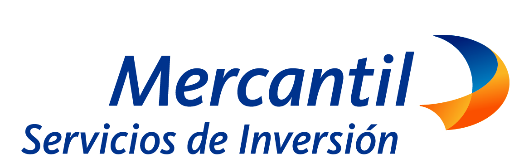 TARJETA DE FIRMAS AUTORIZADASDATOS GENERALES DEL CLIENTEDATOS GENERALES DEL CLIENTEDATOS GENERALES DEL CLIENTEDATOS GENERALES DEL CLIENTEDATOS GENERALES DEL CLIENTEDATOS GENERALES DEL CLIENTEDATOS GENERALES DEL CLIENTEDATOS GENERALES DEL CLIENTEDATOS GENERALES DEL CLIENTEDATOS GENERALES DEL CLIENTEDATOS GENERALES DEL CLIENTEDATOS GENERALES DEL CLIENTEDATOS GENERALES DEL CLIENTEDATOS GENERALES DEL CLIENTEDATOS GENERALES DEL CLIENTEDATOS GENERALES DEL CLIENTEDATOS GENERALES DEL CLIENTEDATOS GENERALES DEL CLIENTEDATOS GENERALES DEL CLIENTEDATOS GENERALES DEL CLIENTEDATOS GENERALES DEL CLIENTEDATOS GENERALES DEL CLIENTEPersona NaturalPersona NaturalPersona NaturalPersona NaturalPersona NaturalPersona NaturalPersona NaturalPersona NaturalPersona NaturalPersona NaturalPersona NaturalPersona NaturalPersona NaturalPersona NaturalPersona NaturalPersona NaturalPersona NaturalPersona NaturalPersona NaturalPersona NaturalPersona NaturalPersona NaturalPrimer apellido:Primer apellido:Segundo apellido:                                                  Segundo apellido:                                                  Segundo apellido:                                                  Segundo apellido:                                                  Segundo apellido:                                                  Segundo apellido:                                                  Primer nombre:Primer nombre:Primer nombre:Primer nombre:Primer nombre:Segundo nombre:                                                                                                                                                 Segundo nombre:                                                                                                                                                 Segundo nombre:                                                                                                                                                 Segundo nombre:                                                                                                                                                 Segundo nombre:                                                                                                                                                 Segundo nombre:                                                                                                                                                 Nro. documento de identidad:      Nro. documento de identidad:      Nro. documento de identidad:      Persona JurídicaPersona JurídicaPersona JurídicaPersona JurídicaPersona JurídicaPersona JurídicaPersona JurídicaPersona JurídicaPersona JurídicaPersona JurídicaPersona JurídicaPersona JurídicaPersona JurídicaPersona JurídicaPersona JurídicaPersona JurídicaPersona JurídicaPersona JurídicaPersona JurídicaPersona JurídicaPersona JurídicaPersona JurídicaRazón Social:Razón Social:Razón Social:Razón Social:Razón Social:Razón Social:Razón Social:Razón Social:Razón Social:Razón Social:Razón Social:Razón Social:R.I.F. / R.U.C.: Nro.: R.I.F. / R.U.C.: Nro.: R.I.F. / R.U.C.: Nro.: R.I.F. / R.U.C.: Nro.: R.I.F. / R.U.C.: Nro.: R.I.F. / R.U.C.: Nro.: R.I.F. / R.U.C.: Nro.: R.I.F. / R.U.C.: Nro.: R.I.F. / R.U.C.: Nro.: R.I.F. / R.U.C.: Nro.: DATOS GENERALES DEL FIRMANTEDATOS GENERALES DEL FIRMANTEDATOS GENERALES DEL FIRMANTEDATOS GENERALES DEL FIRMANTEDATOS GENERALES DEL FIRMANTEDATOS GENERALES DEL FIRMANTEDATOS GENERALES DEL FIRMANTEDATOS GENERALES DEL FIRMANTEDATOS GENERALES DEL FIRMANTEDATOS GENERALES DEL FIRMANTEDATOS GENERALES DEL FIRMANTEDATOS GENERALES DEL FIRMANTEDATOS GENERALES DEL FIRMANTEDATOS GENERALES DEL FIRMANTEDATOS GENERALES DEL FIRMANTEDATOS GENERALES DEL FIRMANTEDATOS GENERALES DEL FIRMANTEDATOS GENERALES DEL FIRMANTEDATOS GENERALES DEL FIRMANTEDATOS GENERALES DEL FIRMANTEDATOS GENERALES DEL FIRMANTEDATOS GENERALES DEL FIRMANTEPrimer apellido:Primer apellido:Primer apellido:Segundo apellido:                                                  Segundo apellido:                                                  Segundo apellido:                                                  Segundo apellido:                                                  Segundo apellido:                                                  Segundo apellido:                                                  Primer nombre:Primer nombre:Primer nombre:Primer nombre:Primer nombre:Segundo nombre:Segundo nombre:Segundo nombre:Segundo nombre:Sexo:  M    FSexo:  M    FSexo:  M    FSexo:  M    FNro. documento de identidad:      Nro. documento de identidad:      Nro. documento de identidad:      Nro. de pasaporte:Nro. de pasaporte:Nro. de pasaporte:Nro. de pasaporte:Nro. de pasaporte:Nro. de pasaporte:País de nacimiento:País de nacimiento:País de nacimiento:País de nacimiento:País de nacimiento:NacionalidadNacionalidadNacionalidadNacionalidadEstado civil:    Estado civil:    Estado civil:    Estado civil:    Nro. documento de identidad:      Nro. documento de identidad:      Nro. documento de identidad:      Nro. de pasaporte:Nro. de pasaporte:Nro. de pasaporte:Nro. de pasaporte:Nro. de pasaporte:Nro. de pasaporte:País de nacimiento:País de nacimiento:País de nacimiento:País de nacimiento:País de nacimiento:1.      2.      3.      4.      1.      2.      3.      4.      1.      2.      3.      4.      1.      2.      3.      4.        Casado   Divorciado       Casado   Divorciado       Casado   Divorciado      Soltero   UnidoFecha de vencimiento (dd/mm/aaaa)   /     /     Fecha de vencimiento (dd/mm/aaaa)   /     /     Fecha de vencimiento (dd/mm/aaaa)   /     /     Fecha de vencimiento (dd/mm/aaaa)   /     /     Fecha de vencimiento (dd/mm/aaaa)   /     /     Fecha de vencimiento (dd/mm/aaaa)   /     /     Fecha de vencimiento (dd/mm/aaaa)   /     /     Fecha de vencimiento (dd/mm/aaaa)   /     /     Fecha de vencimiento (dd/mm/aaaa)   /     /     Fecha de nacimiento: (dd/mm/aaaa)   /     /     Fecha de nacimiento: (dd/mm/aaaa)   /     /     Fecha de nacimiento: (dd/mm/aaaa)   /     /     Fecha de nacimiento: (dd/mm/aaaa)   /     /     Fecha de nacimiento: (dd/mm/aaaa)   /     /     1.      2.      3.      4.      1.      2.      3.      4.      1.      2.      3.      4.      1.      2.      3.      4.        Casado   Divorciado       Casado   Divorciado       Casado   Divorciado      Soltero   UnidoFecha de vencimiento (dd/mm/aaaa)   /     /     Fecha de vencimiento (dd/mm/aaaa)   /     /     Fecha de vencimiento (dd/mm/aaaa)   /     /     Fecha de vencimiento (dd/mm/aaaa)   /     /     Fecha de vencimiento (dd/mm/aaaa)   /     /     Fecha de vencimiento (dd/mm/aaaa)   /     /     Fecha de vencimiento (dd/mm/aaaa)   /     /     Fecha de vencimiento (dd/mm/aaaa)   /     /     Fecha de vencimiento (dd/mm/aaaa)   /     /     Fecha de nacimiento: (dd/mm/aaaa)   /     /     Fecha de nacimiento: (dd/mm/aaaa)   /     /     Fecha de nacimiento: (dd/mm/aaaa)   /     /     Fecha de nacimiento: (dd/mm/aaaa)   /     /     Fecha de nacimiento: (dd/mm/aaaa)   /     /     1.      2.      3.      4.      1.      2.      3.      4.      1.      2.      3.      4.      1.      2.      3.      4.      Relación con el cliente:Relación con el cliente:Relación con el cliente:Relación con el cliente:Nivel académico: Nivel académico: Nivel académico: Nivel académico: Nivel académico: Nivel académico: Nivel académico: Profesión/Oficio: Profesión/Oficio: Profesión/Oficio: Profesión/Oficio: Profesión/Oficio: Profesión/Oficio: Profesión/Oficio: Profesión/Oficio: Ocupación real y actual: Ocupación real y actual: Ocupación real y actual: Ocupación real y actual: Ocupación real y actual: Ocupación real y actual: Ocupación real y actual: TELÉFONOSTELÉFONOSTELÉFONOSTELÉFONOSTELÉFONOSTELÉFONOSTELÉFONOSTELÉFONOSTELÉFONOSTELÉFONOSDATOS DE RESIDENCIADATOS DE RESIDENCIADATOS DE RESIDENCIADATOS DE RESIDENCIADATOS DE RESIDENCIADATOS DE RESIDENCIADATOS DE RESIDENCIADATOS DE RESIDENCIADATOS DE RESIDENCIADATOS DE RESIDENCIADATOS DE RESIDENCIADATOS DE RESIDENCIACódigo paísCódigo paísCódigo paísCódigo áreaCódigo áreaNúmero telefónicoNúmero telefónicoNúmero telefónicoNúmero telefónicoPaís:       País:       País:       País:       País:       País:       Ciudad:      Ciudad:      Ciudad:      Ciudad:      Ciudad:      Ciudad:      CelularEstado/ Provincia:                                    Estado/ Provincia:                                    Estado/ Provincia:                                    Estado/ Provincia:                                    Estado/ Provincia:                                    Estado/ Provincia:                                    Código postal:        Código postal:        Código postal:        Código postal:        Código postal:        Código postal:        CasaDirección de residencia:      Dirección de residencia:      Dirección de residencia:      Dirección de residencia:      Dirección de residencia:      Dirección de residencia:      Dirección de residencia:      Dirección de residencia:      Dirección de residencia:      Dirección de residencia:      Dirección de residencia:      Dirección de residencia:      Oficina / FaxDirección de residencia:      Dirección de residencia:      Dirección de residencia:      Dirección de residencia:      Dirección de residencia:      Dirección de residencia:      Dirección de residencia:      Dirección de residencia:      Dirección de residencia:      Dirección de residencia:      Dirección de residencia:      Dirección de residencia:      Correo electrónicoPersonalPersonalPersonalCorreo electrónicoLaboralLaboralLaboralDATOS DEL EMPLEO ACTUAL (SI ES EL CASO, DATOS DE ÚLTIMO EMPLEO)DATOS DEL EMPLEO ACTUAL (SI ES EL CASO, DATOS DE ÚLTIMO EMPLEO)DATOS DEL EMPLEO ACTUAL (SI ES EL CASO, DATOS DE ÚLTIMO EMPLEO)DATOS DEL EMPLEO ACTUAL (SI ES EL CASO, DATOS DE ÚLTIMO EMPLEO)DATOS DEL EMPLEO ACTUAL (SI ES EL CASO, DATOS DE ÚLTIMO EMPLEO)DATOS DEL EMPLEO ACTUAL (SI ES EL CASO, DATOS DE ÚLTIMO EMPLEO)DATOS DEL EMPLEO ACTUAL (SI ES EL CASO, DATOS DE ÚLTIMO EMPLEO)DATOS DEL EMPLEO ACTUAL (SI ES EL CASO, DATOS DE ÚLTIMO EMPLEO)DATOS DEL EMPLEO ACTUAL (SI ES EL CASO, DATOS DE ÚLTIMO EMPLEO)DATOS DEL EMPLEO ACTUAL (SI ES EL CASO, DATOS DE ÚLTIMO EMPLEO)DATOS DEL EMPLEO ACTUAL (SI ES EL CASO, DATOS DE ÚLTIMO EMPLEO)DATOS DEL EMPLEO ACTUAL (SI ES EL CASO, DATOS DE ÚLTIMO EMPLEO)DATOS DEL EMPLEO ACTUAL (SI ES EL CASO, DATOS DE ÚLTIMO EMPLEO)DATOS DEL EMPLEO ACTUAL (SI ES EL CASO, DATOS DE ÚLTIMO EMPLEO)DATOS DEL EMPLEO ACTUAL (SI ES EL CASO, DATOS DE ÚLTIMO EMPLEO)DATOS DEL EMPLEO ACTUAL (SI ES EL CASO, DATOS DE ÚLTIMO EMPLEO)DATOS DEL EMPLEO ACTUAL (SI ES EL CASO, DATOS DE ÚLTIMO EMPLEO)DATOS DEL EMPLEO ACTUAL (SI ES EL CASO, DATOS DE ÚLTIMO EMPLEO)DATOS DEL EMPLEO ACTUAL (SI ES EL CASO, DATOS DE ÚLTIMO EMPLEO)DATOS DEL EMPLEO ACTUAL (SI ES EL CASO, DATOS DE ÚLTIMO EMPLEO)DATOS DEL EMPLEO ACTUAL (SI ES EL CASO, DATOS DE ÚLTIMO EMPLEO)DATOS DEL EMPLEO ACTUAL (SI ES EL CASO, DATOS DE ÚLTIMO EMPLEO)Seleccione su estatus actual:     Empleado      Desempleado       Independiente      Retirado / Jubilado       Ama de casa      EstudianteSeleccione su estatus actual:     Empleado      Desempleado       Independiente      Retirado / Jubilado       Ama de casa      EstudianteSeleccione su estatus actual:     Empleado      Desempleado       Independiente      Retirado / Jubilado       Ama de casa      EstudianteSeleccione su estatus actual:     Empleado      Desempleado       Independiente      Retirado / Jubilado       Ama de casa      EstudianteSeleccione su estatus actual:     Empleado      Desempleado       Independiente      Retirado / Jubilado       Ama de casa      EstudianteSeleccione su estatus actual:     Empleado      Desempleado       Independiente      Retirado / Jubilado       Ama de casa      EstudianteSeleccione su estatus actual:     Empleado      Desempleado       Independiente      Retirado / Jubilado       Ama de casa      EstudianteSeleccione su estatus actual:     Empleado      Desempleado       Independiente      Retirado / Jubilado       Ama de casa      EstudianteSeleccione su estatus actual:     Empleado      Desempleado       Independiente      Retirado / Jubilado       Ama de casa      EstudianteSeleccione su estatus actual:     Empleado      Desempleado       Independiente      Retirado / Jubilado       Ama de casa      EstudianteSeleccione su estatus actual:     Empleado      Desempleado       Independiente      Retirado / Jubilado       Ama de casa      EstudianteSeleccione su estatus actual:     Empleado      Desempleado       Independiente      Retirado / Jubilado       Ama de casa      EstudianteSeleccione su estatus actual:     Empleado      Desempleado       Independiente      Retirado / Jubilado       Ama de casa      EstudianteSeleccione su estatus actual:     Empleado      Desempleado       Independiente      Retirado / Jubilado       Ama de casa      EstudianteSeleccione su estatus actual:     Empleado      Desempleado       Independiente      Retirado / Jubilado       Ama de casa      EstudianteSeleccione su estatus actual:     Empleado      Desempleado       Independiente      Retirado / Jubilado       Ama de casa      EstudianteSeleccione su estatus actual:     Empleado      Desempleado       Independiente      Retirado / Jubilado       Ama de casa      EstudianteSeleccione su estatus actual:     Empleado      Desempleado       Independiente      Retirado / Jubilado       Ama de casa      EstudianteSeleccione su estatus actual:     Empleado      Desempleado       Independiente      Retirado / Jubilado       Ama de casa      EstudianteSeleccione su estatus actual:     Empleado      Desempleado       Independiente      Retirado / Jubilado       Ama de casa      EstudianteSeleccione su estatus actual:     Empleado      Desempleado       Independiente      Retirado / Jubilado       Ama de casa      EstudianteSeleccione su estatus actual:     Empleado      Desempleado       Independiente      Retirado / Jubilado       Ama de casa      EstudianteComplete los siguientes campos de acuerdo al estatus laboral seleccionado:Complete los siguientes campos de acuerdo al estatus laboral seleccionado:Complete los siguientes campos de acuerdo al estatus laboral seleccionado:Complete los siguientes campos de acuerdo al estatus laboral seleccionado:Complete los siguientes campos de acuerdo al estatus laboral seleccionado:Complete los siguientes campos de acuerdo al estatus laboral seleccionado:Complete los siguientes campos de acuerdo al estatus laboral seleccionado:Complete los siguientes campos de acuerdo al estatus laboral seleccionado:Complete los siguientes campos de acuerdo al estatus laboral seleccionado:Complete los siguientes campos de acuerdo al estatus laboral seleccionado:Complete los siguientes campos de acuerdo al estatus laboral seleccionado:Complete los siguientes campos de acuerdo al estatus laboral seleccionado:Complete los siguientes campos de acuerdo al estatus laboral seleccionado:Complete los siguientes campos de acuerdo al estatus laboral seleccionado:Complete los siguientes campos de acuerdo al estatus laboral seleccionado:Complete los siguientes campos de acuerdo al estatus laboral seleccionado:Complete los siguientes campos de acuerdo al estatus laboral seleccionado:Complete los siguientes campos de acuerdo al estatus laboral seleccionado:Complete los siguientes campos de acuerdo al estatus laboral seleccionado:Complete los siguientes campos de acuerdo al estatus laboral seleccionado:Complete los siguientes campos de acuerdo al estatus laboral seleccionado:Complete los siguientes campos de acuerdo al estatus laboral seleccionado:Empresa en la  que labora (o laboró):      Empresa en la  que labora (o laboró):      Empresa en la  que labora (o laboró):      Empresa en la  que labora (o laboró):      Empresa en la  que labora (o laboró):      Empresa en la  que labora (o laboró):      Empresa en la  que labora (o laboró):      Empresa en la  que labora (o laboró):      Empresa en la  que labora (o laboró):      Empresa en la  que labora (o laboró):      Empresa en la  que labora (o laboró):      Cargo en la empresa:      Cargo en la empresa:      Cargo en la empresa:      Cargo en la empresa:      Cargo en la empresa:      Cargo en la empresa:      Cargo en la empresa:      Cargo en la empresa:      Cargo en la empresa:      Cargo en la empresa:      Cargo en la empresa:      Actividad económica:      Actividad económica:      Actividad económica:      Actividad económica:      Actividad económica:      Actividad económica:      Actividad económica:      Actividad económica:      Actividad económica:      Actividad económica:      Actividad económica:      Sector económico donde labora:      Sector económico donde labora:      Sector económico donde labora:      Sector económico donde labora:      Sector económico donde labora:      Sector económico donde labora:      Sector económico donde labora:      Sector económico donde labora:      Sector económico donde labora:      Sector económico donde labora:      Sector económico donde labora:      Fecha de inicio en la empresa: (dd/mm/aaaa) :    /     /     Fecha de inicio en la empresa: (dd/mm/aaaa) :    /     /     Fecha de inicio en la empresa: (dd/mm/aaaa) :    /     /     Fecha de inicio en la empresa: (dd/mm/aaaa) :    /     /     Fecha de inicio en la empresa: (dd/mm/aaaa) :    /     /     Fecha de inicio en la empresa: (dd/mm/aaaa) :    /     /     Fecha de inicio en la empresa: (dd/mm/aaaa) :    /     /     Fecha de inicio en la empresa: (dd/mm/aaaa) :    /     /     Fecha de inicio en la empresa: (dd/mm/aaaa) :    /     /     Fecha de inicio en la empresa: (dd/mm/aaaa) :    /     /     Fecha de inicio en la empresa: (dd/mm/aaaa) :    /     /     Fecha fin en la empresa: (dd/mm/aaaa):    /     /     Fecha fin en la empresa: (dd/mm/aaaa):    /     /     Fecha fin en la empresa: (dd/mm/aaaa):    /     /     Fecha fin en la empresa: (dd/mm/aaaa):    /     /     Fecha fin en la empresa: (dd/mm/aaaa):    /     /     Fecha fin en la empresa: (dd/mm/aaaa):    /     /     Fecha fin en la empresa: (dd/mm/aaaa):    /     /     Fecha fin en la empresa: (dd/mm/aaaa):    /     /     Fecha fin en la empresa: (dd/mm/aaaa):    /     /      No aplica No aplicaPaís:País:País:País:País:Estado/ Provincia:Estado/ Provincia:Estado/ Provincia:Estado/ Provincia:Estado/ Provincia:Estado/ Provincia:Ciudad:Ciudad:Ciudad:Ciudad:Ciudad:Ciudad:Código postal:Código postal:Código postal:Código postal:Código postal:Dirección:      Dirección:      Dirección:      Dirección:      Dirección:      Dirección:      Dirección:      Dirección:      Dirección:      Dirección:      Dirección:      Dirección:      Dirección:      Dirección:      Dirección:      Dirección:      Dirección:      Dirección:      Dirección:      Dirección:      Dirección:      Dirección:      PERFIL DEL INVERSIONISTA PERFIL DEL INVERSIONISTA PERFIL DEL INVERSIONISTA PERFIL DEL INVERSIONISTA PERFIL DEL INVERSIONISTA PERFIL DEL INVERSIONISTA PERFIL DEL INVERSIONISTA PERFIL DEL INVERSIONISTA PERFIL DEL INVERSIONISTA PERFIL DEL INVERSIONISTA PERFIL DEL INVERSIONISTA PERFIL DEL INVERSIONISTA PERFIL DEL INVERSIONISTA PERFIL DEL INVERSIONISTA PERFIL DEL INVERSIONISTA PERFIL DEL INVERSIONISTA PERFIL DEL INVERSIONISTA PERFIL DEL INVERSIONISTA PERFIL DEL INVERSIONISTA PERFIL DEL INVERSIONISTA PERFIL DEL INVERSIONISTA PERFIL DEL INVERSIONISTA El propósito del siguiente cuestionario es informar a Mercantil Servicios de Inversión, S. A. los objetivos de inversión del cliente. En ningún caso Mercantil Servicios de Inversión, S. A. prestará al cliente asesoría respecto de sus inversiones. Según el Perfil de Inversionista declarado por el ClienteEl propósito del siguiente cuestionario es informar a Mercantil Servicios de Inversión, S. A. los objetivos de inversión del cliente. En ningún caso Mercantil Servicios de Inversión, S. A. prestará al cliente asesoría respecto de sus inversiones. Según el Perfil de Inversionista declarado por el ClienteEl propósito del siguiente cuestionario es informar a Mercantil Servicios de Inversión, S. A. los objetivos de inversión del cliente. En ningún caso Mercantil Servicios de Inversión, S. A. prestará al cliente asesoría respecto de sus inversiones. Según el Perfil de Inversionista declarado por el ClienteEl propósito del siguiente cuestionario es informar a Mercantil Servicios de Inversión, S. A. los objetivos de inversión del cliente. En ningún caso Mercantil Servicios de Inversión, S. A. prestará al cliente asesoría respecto de sus inversiones. Según el Perfil de Inversionista declarado por el ClienteEl propósito del siguiente cuestionario es informar a Mercantil Servicios de Inversión, S. A. los objetivos de inversión del cliente. En ningún caso Mercantil Servicios de Inversión, S. A. prestará al cliente asesoría respecto de sus inversiones. Según el Perfil de Inversionista declarado por el ClienteEl propósito del siguiente cuestionario es informar a Mercantil Servicios de Inversión, S. A. los objetivos de inversión del cliente. En ningún caso Mercantil Servicios de Inversión, S. A. prestará al cliente asesoría respecto de sus inversiones. Según el Perfil de Inversionista declarado por el ClienteEl propósito del siguiente cuestionario es informar a Mercantil Servicios de Inversión, S. A. los objetivos de inversión del cliente. En ningún caso Mercantil Servicios de Inversión, S. A. prestará al cliente asesoría respecto de sus inversiones. Según el Perfil de Inversionista declarado por el ClienteEl propósito del siguiente cuestionario es informar a Mercantil Servicios de Inversión, S. A. los objetivos de inversión del cliente. En ningún caso Mercantil Servicios de Inversión, S. A. prestará al cliente asesoría respecto de sus inversiones. Según el Perfil de Inversionista declarado por el ClienteEl propósito del siguiente cuestionario es informar a Mercantil Servicios de Inversión, S. A. los objetivos de inversión del cliente. En ningún caso Mercantil Servicios de Inversión, S. A. prestará al cliente asesoría respecto de sus inversiones. Según el Perfil de Inversionista declarado por el ClienteEl propósito del siguiente cuestionario es informar a Mercantil Servicios de Inversión, S. A. los objetivos de inversión del cliente. En ningún caso Mercantil Servicios de Inversión, S. A. prestará al cliente asesoría respecto de sus inversiones. Según el Perfil de Inversionista declarado por el ClienteEl propósito del siguiente cuestionario es informar a Mercantil Servicios de Inversión, S. A. los objetivos de inversión del cliente. En ningún caso Mercantil Servicios de Inversión, S. A. prestará al cliente asesoría respecto de sus inversiones. Según el Perfil de Inversionista declarado por el ClienteEl propósito del siguiente cuestionario es informar a Mercantil Servicios de Inversión, S. A. los objetivos de inversión del cliente. En ningún caso Mercantil Servicios de Inversión, S. A. prestará al cliente asesoría respecto de sus inversiones. Según el Perfil de Inversionista declarado por el ClienteEl propósito del siguiente cuestionario es informar a Mercantil Servicios de Inversión, S. A. los objetivos de inversión del cliente. En ningún caso Mercantil Servicios de Inversión, S. A. prestará al cliente asesoría respecto de sus inversiones. Según el Perfil de Inversionista declarado por el ClienteEl propósito del siguiente cuestionario es informar a Mercantil Servicios de Inversión, S. A. los objetivos de inversión del cliente. En ningún caso Mercantil Servicios de Inversión, S. A. prestará al cliente asesoría respecto de sus inversiones. Según el Perfil de Inversionista declarado por el ClienteEl propósito del siguiente cuestionario es informar a Mercantil Servicios de Inversión, S. A. los objetivos de inversión del cliente. En ningún caso Mercantil Servicios de Inversión, S. A. prestará al cliente asesoría respecto de sus inversiones. Según el Perfil de Inversionista declarado por el ClienteEl propósito del siguiente cuestionario es informar a Mercantil Servicios de Inversión, S. A. los objetivos de inversión del cliente. En ningún caso Mercantil Servicios de Inversión, S. A. prestará al cliente asesoría respecto de sus inversiones. Según el Perfil de Inversionista declarado por el ClienteEl propósito del siguiente cuestionario es informar a Mercantil Servicios de Inversión, S. A. los objetivos de inversión del cliente. En ningún caso Mercantil Servicios de Inversión, S. A. prestará al cliente asesoría respecto de sus inversiones. Según el Perfil de Inversionista declarado por el ClienteEl propósito del siguiente cuestionario es informar a Mercantil Servicios de Inversión, S. A. los objetivos de inversión del cliente. En ningún caso Mercantil Servicios de Inversión, S. A. prestará al cliente asesoría respecto de sus inversiones. Según el Perfil de Inversionista declarado por el ClienteEl propósito del siguiente cuestionario es informar a Mercantil Servicios de Inversión, S. A. los objetivos de inversión del cliente. En ningún caso Mercantil Servicios de Inversión, S. A. prestará al cliente asesoría respecto de sus inversiones. Según el Perfil de Inversionista declarado por el ClienteEl propósito del siguiente cuestionario es informar a Mercantil Servicios de Inversión, S. A. los objetivos de inversión del cliente. En ningún caso Mercantil Servicios de Inversión, S. A. prestará al cliente asesoría respecto de sus inversiones. Según el Perfil de Inversionista declarado por el ClienteEl propósito del siguiente cuestionario es informar a Mercantil Servicios de Inversión, S. A. los objetivos de inversión del cliente. En ningún caso Mercantil Servicios de Inversión, S. A. prestará al cliente asesoría respecto de sus inversiones. Según el Perfil de Inversionista declarado por el ClienteEl propósito del siguiente cuestionario es informar a Mercantil Servicios de Inversión, S. A. los objetivos de inversión del cliente. En ningún caso Mercantil Servicios de Inversión, S. A. prestará al cliente asesoría respecto de sus inversiones. Según el Perfil de Inversionista declarado por el ClientePERFIL TRANSACCIONALPERFIL TRANSACCIONALPERFIL TRANSACCIONALPERFIL TRANSACCIONALPERFIL TRANSACCIONALPERFIL TRANSACCIONALPERFIL TRANSACCIONALPERFIL TRANSACCIONALPERFIL TRANSACCIONALPERFIL TRANSACCIONALPERFIL TRANSACCIONALPERFIL TRANSACCIONALPERFIL TRANSACCIONALPERFIL TRANSACCIONALPERFIL TRANSACCIONALPERFIL TRANSACCIONALPERFIL TRANSACCIONALPERFIL TRANSACCIONALPERFIL TRANSACCIONALPERFIL TRANSACCIONALPERFIL TRANSACCIONALPERFIL TRANSACCIONAL Según el Perfil Transaccional declarado por el Cliente Según el Perfil Transaccional declarado por el Cliente Según el Perfil Transaccional declarado por el Cliente Según el Perfil Transaccional declarado por el Cliente Según el Perfil Transaccional declarado por el Cliente Según el Perfil Transaccional declarado por el Cliente Según el Perfil Transaccional declarado por el Cliente Según el Perfil Transaccional declarado por el Cliente Según el Perfil Transaccional declarado por el Cliente Según el Perfil Transaccional declarado por el Cliente Según el Perfil Transaccional declarado por el Cliente Según el Perfil Transaccional declarado por el Cliente Según el Perfil Transaccional declarado por el Cliente Según el Perfil Transaccional declarado por el Cliente Según el Perfil Transaccional declarado por el Cliente Según el Perfil Transaccional declarado por el Cliente Según el Perfil Transaccional declarado por el Cliente Según el Perfil Transaccional declarado por el Cliente Según el Perfil Transaccional declarado por el Cliente Según el Perfil Transaccional declarado por el Cliente Según el Perfil Transaccional declarado por el Cliente Según el Perfil Transaccional declarado por el ClienteANÁLISIS DE CAMBIO PATRIMONIALANÁLISIS DE CAMBIO PATRIMONIALANÁLISIS DE CAMBIO PATRIMONIALANÁLISIS DE CAMBIO PATRIMONIALANÁLISIS DE CAMBIO PATRIMONIALANÁLISIS DE CAMBIO PATRIMONIALANÁLISIS DE CAMBIO PATRIMONIALANÁLISIS DE CAMBIO PATRIMONIALANÁLISIS DE CAMBIO PATRIMONIALANÁLISIS DE CAMBIO PATRIMONIALANÁLISIS DE CAMBIO PATRIMONIALANÁLISIS DE CAMBIO PATRIMONIALANÁLISIS DE CAMBIO PATRIMONIALANÁLISIS DE CAMBIO PATRIMONIALANÁLISIS DE CAMBIO PATRIMONIALANÁLISIS DE CAMBIO PATRIMONIALANÁLISIS DE CAMBIO PATRIMONIALANÁLISIS DE CAMBIO PATRIMONIALANÁLISIS DE CAMBIO PATRIMONIALANÁLISIS DE CAMBIO PATRIMONIALANÁLISIS DE CAMBIO PATRIMONIALANÁLISIS DE CAMBIO PATRIMONIAL Según lo declarado por el Cliente  Según lo declarado por el Cliente  Según lo declarado por el Cliente  Según lo declarado por el Cliente  Según lo declarado por el Cliente  Según lo declarado por el Cliente  Según lo declarado por el Cliente  Según lo declarado por el Cliente  Según lo declarado por el Cliente  Según lo declarado por el Cliente  Según lo declarado por el Cliente  Según lo declarado por el Cliente  Según lo declarado por el Cliente  Según lo declarado por el Cliente  Según lo declarado por el Cliente  Según lo declarado por el Cliente  Según lo declarado por el Cliente  Según lo declarado por el Cliente  Según lo declarado por el Cliente  Según lo declarado por el Cliente  Según lo declarado por el Cliente  Según lo declarado por el Cliente CUESTIONARIO PERSONA EXPUESTA POLÍTICAMENTECUESTIONARIO PERSONA EXPUESTA POLÍTICAMENTECUESTIONARIO PERSONA EXPUESTA POLÍTICAMENTECUESTIONARIO PERSONA EXPUESTA POLÍTICAMENTECUESTIONARIO PERSONA EXPUESTA POLÍTICAMENTECUESTIONARIO PERSONA EXPUESTA POLÍTICAMENTECUESTIONARIO PERSONA EXPUESTA POLÍTICAMENTECUESTIONARIO PERSONA EXPUESTA POLÍTICAMENTECUESTIONARIO PERSONA EXPUESTA POLÍTICAMENTECUESTIONARIO PERSONA EXPUESTA POLÍTICAMENTECUESTIONARIO PERSONA EXPUESTA POLÍTICAMENTECUESTIONARIO PERSONA EXPUESTA POLÍTICAMENTECUESTIONARIO PERSONA EXPUESTA POLÍTICAMENTECUESTIONARIO PERSONA EXPUESTA POLÍTICAMENTECUESTIONARIO PERSONA EXPUESTA POLÍTICAMENTECUESTIONARIO PERSONA EXPUESTA POLÍTICAMENTECUESTIONARIO PERSONA EXPUESTA POLÍTICAMENTECUESTIONARIO PERSONA EXPUESTA POLÍTICAMENTECUESTIONARIO PERSONA EXPUESTA POLÍTICAMENTECUESTIONARIO PERSONA EXPUESTA POLÍTICAMENTECUESTIONARIO PERSONA EXPUESTA POLÍTICAMENTECUESTIONARIO PERSONA EXPUESTA POLÍTICAMENTE¿Es usted o ha sido funcionario público de alto rango (1) en la rama ejecutiva, legislativa, administrativa, militar o judicial de algún gobierno extranjero o local, corporación perteneciente a Estado o por un partido político?   ¿Es o ha sido funcionario público de alto rango algún miembro de su familia inmediata (2) o algún asociado cercano suyo (3)?   SÍ                           NO                       ¿Es usted o ha sido funcionario público de alto rango (1) en la rama ejecutiva, legislativa, administrativa, militar o judicial de algún gobierno extranjero o local, corporación perteneciente a Estado o por un partido político?   ¿Es o ha sido funcionario público de alto rango algún miembro de su familia inmediata (2) o algún asociado cercano suyo (3)?   SÍ                           NO                       ¿Es usted o ha sido funcionario público de alto rango (1) en la rama ejecutiva, legislativa, administrativa, militar o judicial de algún gobierno extranjero o local, corporación perteneciente a Estado o por un partido político?   ¿Es o ha sido funcionario público de alto rango algún miembro de su familia inmediata (2) o algún asociado cercano suyo (3)?   SÍ                           NO                       ¿Es usted o ha sido funcionario público de alto rango (1) en la rama ejecutiva, legislativa, administrativa, militar o judicial de algún gobierno extranjero o local, corporación perteneciente a Estado o por un partido político?   ¿Es o ha sido funcionario público de alto rango algún miembro de su familia inmediata (2) o algún asociado cercano suyo (3)?   SÍ                           NO                       ¿Es usted o ha sido funcionario público de alto rango (1) en la rama ejecutiva, legislativa, administrativa, militar o judicial de algún gobierno extranjero o local, corporación perteneciente a Estado o por un partido político?   ¿Es o ha sido funcionario público de alto rango algún miembro de su familia inmediata (2) o algún asociado cercano suyo (3)?   SÍ                           NO                       ¿Es usted o ha sido funcionario público de alto rango (1) en la rama ejecutiva, legislativa, administrativa, militar o judicial de algún gobierno extranjero o local, corporación perteneciente a Estado o por un partido político?   ¿Es o ha sido funcionario público de alto rango algún miembro de su familia inmediata (2) o algún asociado cercano suyo (3)?   SÍ                           NO                       ¿Es usted o ha sido funcionario público de alto rango (1) en la rama ejecutiva, legislativa, administrativa, militar o judicial de algún gobierno extranjero o local, corporación perteneciente a Estado o por un partido político?   ¿Es o ha sido funcionario público de alto rango algún miembro de su familia inmediata (2) o algún asociado cercano suyo (3)?   SÍ                           NO                       ¿Es usted o ha sido funcionario público de alto rango (1) en la rama ejecutiva, legislativa, administrativa, militar o judicial de algún gobierno extranjero o local, corporación perteneciente a Estado o por un partido político?   ¿Es o ha sido funcionario público de alto rango algún miembro de su familia inmediata (2) o algún asociado cercano suyo (3)?   SÍ                           NO                       ¿Es usted o ha sido funcionario público de alto rango (1) en la rama ejecutiva, legislativa, administrativa, militar o judicial de algún gobierno extranjero o local, corporación perteneciente a Estado o por un partido político?   ¿Es o ha sido funcionario público de alto rango algún miembro de su familia inmediata (2) o algún asociado cercano suyo (3)?   SÍ                           NO                       ¿Es usted o ha sido funcionario público de alto rango (1) en la rama ejecutiva, legislativa, administrativa, militar o judicial de algún gobierno extranjero o local, corporación perteneciente a Estado o por un partido político?   ¿Es o ha sido funcionario público de alto rango algún miembro de su familia inmediata (2) o algún asociado cercano suyo (3)?   SÍ                           NO                       ¿Es usted o ha sido funcionario público de alto rango (1) en la rama ejecutiva, legislativa, administrativa, militar o judicial de algún gobierno extranjero o local, corporación perteneciente a Estado o por un partido político?   ¿Es o ha sido funcionario público de alto rango algún miembro de su familia inmediata (2) o algún asociado cercano suyo (3)?   SÍ                           NO                       ¿Es usted o ha sido funcionario público de alto rango (1) en la rama ejecutiva, legislativa, administrativa, militar o judicial de algún gobierno extranjero o local, corporación perteneciente a Estado o por un partido político?   ¿Es o ha sido funcionario público de alto rango algún miembro de su familia inmediata (2) o algún asociado cercano suyo (3)?   SÍ                           NO                       ¿Es usted o ha sido funcionario público de alto rango (1) en la rama ejecutiva, legislativa, administrativa, militar o judicial de algún gobierno extranjero o local, corporación perteneciente a Estado o por un partido político?   ¿Es o ha sido funcionario público de alto rango algún miembro de su familia inmediata (2) o algún asociado cercano suyo (3)?   SÍ                           NO                       ¿Es usted o ha sido funcionario público de alto rango (1) en la rama ejecutiva, legislativa, administrativa, militar o judicial de algún gobierno extranjero o local, corporación perteneciente a Estado o por un partido político?   ¿Es o ha sido funcionario público de alto rango algún miembro de su familia inmediata (2) o algún asociado cercano suyo (3)?   SÍ                           NO                       ¿Es usted o ha sido funcionario público de alto rango (1) en la rama ejecutiva, legislativa, administrativa, militar o judicial de algún gobierno extranjero o local, corporación perteneciente a Estado o por un partido político?   ¿Es o ha sido funcionario público de alto rango algún miembro de su familia inmediata (2) o algún asociado cercano suyo (3)?   SÍ                           NO                       ¿Es usted o ha sido funcionario público de alto rango (1) en la rama ejecutiva, legislativa, administrativa, militar o judicial de algún gobierno extranjero o local, corporación perteneciente a Estado o por un partido político?   ¿Es o ha sido funcionario público de alto rango algún miembro de su familia inmediata (2) o algún asociado cercano suyo (3)?   SÍ                           NO                       ¿Es usted o ha sido funcionario público de alto rango (1) en la rama ejecutiva, legislativa, administrativa, militar o judicial de algún gobierno extranjero o local, corporación perteneciente a Estado o por un partido político?   ¿Es o ha sido funcionario público de alto rango algún miembro de su familia inmediata (2) o algún asociado cercano suyo (3)?   SÍ                           NO                       ¿Es usted o ha sido funcionario público de alto rango (1) en la rama ejecutiva, legislativa, administrativa, militar o judicial de algún gobierno extranjero o local, corporación perteneciente a Estado o por un partido político?   ¿Es o ha sido funcionario público de alto rango algún miembro de su familia inmediata (2) o algún asociado cercano suyo (3)?   SÍ                           NO                       ¿Es usted o ha sido funcionario público de alto rango (1) en la rama ejecutiva, legislativa, administrativa, militar o judicial de algún gobierno extranjero o local, corporación perteneciente a Estado o por un partido político?   ¿Es o ha sido funcionario público de alto rango algún miembro de su familia inmediata (2) o algún asociado cercano suyo (3)?   SÍ                           NO                       ¿Es usted o ha sido funcionario público de alto rango (1) en la rama ejecutiva, legislativa, administrativa, militar o judicial de algún gobierno extranjero o local, corporación perteneciente a Estado o por un partido político?   ¿Es o ha sido funcionario público de alto rango algún miembro de su familia inmediata (2) o algún asociado cercano suyo (3)?   SÍ                           NO                       ¿Es usted o ha sido funcionario público de alto rango (1) en la rama ejecutiva, legislativa, administrativa, militar o judicial de algún gobierno extranjero o local, corporación perteneciente a Estado o por un partido político?   ¿Es o ha sido funcionario público de alto rango algún miembro de su familia inmediata (2) o algún asociado cercano suyo (3)?   SÍ                           NO                       ¿Es usted o ha sido funcionario público de alto rango (1) en la rama ejecutiva, legislativa, administrativa, militar o judicial de algún gobierno extranjero o local, corporación perteneciente a Estado o por un partido político?   ¿Es o ha sido funcionario público de alto rango algún miembro de su familia inmediata (2) o algún asociado cercano suyo (3)?   SÍ                           NO                       Nota:(1) Se entiende por “Cargo o Posición de Alto Rango” a aquella en la que el funcionario ocupante tiene la facultad o responsabilidad de tomar   decisiones políticas o administrativas en representación de un país.(2) Se entiende por “Familia Inmediata” a los cónyuges, ex cónyuges, hijos, padres, hermanos y parejas sentimentales.(3) Se entiende por “Asociado Cercano” a socios y asesores.De haber seleccionado la casilla “Si”, por favor completar la siguiente sección con información de la persona por la que usted respondió afirmativamente.Nota:(1) Se entiende por “Cargo o Posición de Alto Rango” a aquella en la que el funcionario ocupante tiene la facultad o responsabilidad de tomar   decisiones políticas o administrativas en representación de un país.(2) Se entiende por “Familia Inmediata” a los cónyuges, ex cónyuges, hijos, padres, hermanos y parejas sentimentales.(3) Se entiende por “Asociado Cercano” a socios y asesores.De haber seleccionado la casilla “Si”, por favor completar la siguiente sección con información de la persona por la que usted respondió afirmativamente.Nota:(1) Se entiende por “Cargo o Posición de Alto Rango” a aquella en la que el funcionario ocupante tiene la facultad o responsabilidad de tomar   decisiones políticas o administrativas en representación de un país.(2) Se entiende por “Familia Inmediata” a los cónyuges, ex cónyuges, hijos, padres, hermanos y parejas sentimentales.(3) Se entiende por “Asociado Cercano” a socios y asesores.De haber seleccionado la casilla “Si”, por favor completar la siguiente sección con información de la persona por la que usted respondió afirmativamente.Nota:(1) Se entiende por “Cargo o Posición de Alto Rango” a aquella en la que el funcionario ocupante tiene la facultad o responsabilidad de tomar   decisiones políticas o administrativas en representación de un país.(2) Se entiende por “Familia Inmediata” a los cónyuges, ex cónyuges, hijos, padres, hermanos y parejas sentimentales.(3) Se entiende por “Asociado Cercano” a socios y asesores.De haber seleccionado la casilla “Si”, por favor completar la siguiente sección con información de la persona por la que usted respondió afirmativamente.Nota:(1) Se entiende por “Cargo o Posición de Alto Rango” a aquella en la que el funcionario ocupante tiene la facultad o responsabilidad de tomar   decisiones políticas o administrativas en representación de un país.(2) Se entiende por “Familia Inmediata” a los cónyuges, ex cónyuges, hijos, padres, hermanos y parejas sentimentales.(3) Se entiende por “Asociado Cercano” a socios y asesores.De haber seleccionado la casilla “Si”, por favor completar la siguiente sección con información de la persona por la que usted respondió afirmativamente.Nota:(1) Se entiende por “Cargo o Posición de Alto Rango” a aquella en la que el funcionario ocupante tiene la facultad o responsabilidad de tomar   decisiones políticas o administrativas en representación de un país.(2) Se entiende por “Familia Inmediata” a los cónyuges, ex cónyuges, hijos, padres, hermanos y parejas sentimentales.(3) Se entiende por “Asociado Cercano” a socios y asesores.De haber seleccionado la casilla “Si”, por favor completar la siguiente sección con información de la persona por la que usted respondió afirmativamente.Nota:(1) Se entiende por “Cargo o Posición de Alto Rango” a aquella en la que el funcionario ocupante tiene la facultad o responsabilidad de tomar   decisiones políticas o administrativas en representación de un país.(2) Se entiende por “Familia Inmediata” a los cónyuges, ex cónyuges, hijos, padres, hermanos y parejas sentimentales.(3) Se entiende por “Asociado Cercano” a socios y asesores.De haber seleccionado la casilla “Si”, por favor completar la siguiente sección con información de la persona por la que usted respondió afirmativamente.Nota:(1) Se entiende por “Cargo o Posición de Alto Rango” a aquella en la que el funcionario ocupante tiene la facultad o responsabilidad de tomar   decisiones políticas o administrativas en representación de un país.(2) Se entiende por “Familia Inmediata” a los cónyuges, ex cónyuges, hijos, padres, hermanos y parejas sentimentales.(3) Se entiende por “Asociado Cercano” a socios y asesores.De haber seleccionado la casilla “Si”, por favor completar la siguiente sección con información de la persona por la que usted respondió afirmativamente.Nota:(1) Se entiende por “Cargo o Posición de Alto Rango” a aquella en la que el funcionario ocupante tiene la facultad o responsabilidad de tomar   decisiones políticas o administrativas en representación de un país.(2) Se entiende por “Familia Inmediata” a los cónyuges, ex cónyuges, hijos, padres, hermanos y parejas sentimentales.(3) Se entiende por “Asociado Cercano” a socios y asesores.De haber seleccionado la casilla “Si”, por favor completar la siguiente sección con información de la persona por la que usted respondió afirmativamente.Nota:(1) Se entiende por “Cargo o Posición de Alto Rango” a aquella en la que el funcionario ocupante tiene la facultad o responsabilidad de tomar   decisiones políticas o administrativas en representación de un país.(2) Se entiende por “Familia Inmediata” a los cónyuges, ex cónyuges, hijos, padres, hermanos y parejas sentimentales.(3) Se entiende por “Asociado Cercano” a socios y asesores.De haber seleccionado la casilla “Si”, por favor completar la siguiente sección con información de la persona por la que usted respondió afirmativamente.Nota:(1) Se entiende por “Cargo o Posición de Alto Rango” a aquella en la que el funcionario ocupante tiene la facultad o responsabilidad de tomar   decisiones políticas o administrativas en representación de un país.(2) Se entiende por “Familia Inmediata” a los cónyuges, ex cónyuges, hijos, padres, hermanos y parejas sentimentales.(3) Se entiende por “Asociado Cercano” a socios y asesores.De haber seleccionado la casilla “Si”, por favor completar la siguiente sección con información de la persona por la que usted respondió afirmativamente.Nota:(1) Se entiende por “Cargo o Posición de Alto Rango” a aquella en la que el funcionario ocupante tiene la facultad o responsabilidad de tomar   decisiones políticas o administrativas en representación de un país.(2) Se entiende por “Familia Inmediata” a los cónyuges, ex cónyuges, hijos, padres, hermanos y parejas sentimentales.(3) Se entiende por “Asociado Cercano” a socios y asesores.De haber seleccionado la casilla “Si”, por favor completar la siguiente sección con información de la persona por la que usted respondió afirmativamente.Nota:(1) Se entiende por “Cargo o Posición de Alto Rango” a aquella en la que el funcionario ocupante tiene la facultad o responsabilidad de tomar   decisiones políticas o administrativas en representación de un país.(2) Se entiende por “Familia Inmediata” a los cónyuges, ex cónyuges, hijos, padres, hermanos y parejas sentimentales.(3) Se entiende por “Asociado Cercano” a socios y asesores.De haber seleccionado la casilla “Si”, por favor completar la siguiente sección con información de la persona por la que usted respondió afirmativamente.Nota:(1) Se entiende por “Cargo o Posición de Alto Rango” a aquella en la que el funcionario ocupante tiene la facultad o responsabilidad de tomar   decisiones políticas o administrativas en representación de un país.(2) Se entiende por “Familia Inmediata” a los cónyuges, ex cónyuges, hijos, padres, hermanos y parejas sentimentales.(3) Se entiende por “Asociado Cercano” a socios y asesores.De haber seleccionado la casilla “Si”, por favor completar la siguiente sección con información de la persona por la que usted respondió afirmativamente.Nota:(1) Se entiende por “Cargo o Posición de Alto Rango” a aquella en la que el funcionario ocupante tiene la facultad o responsabilidad de tomar   decisiones políticas o administrativas en representación de un país.(2) Se entiende por “Familia Inmediata” a los cónyuges, ex cónyuges, hijos, padres, hermanos y parejas sentimentales.(3) Se entiende por “Asociado Cercano” a socios y asesores.De haber seleccionado la casilla “Si”, por favor completar la siguiente sección con información de la persona por la que usted respondió afirmativamente.Nota:(1) Se entiende por “Cargo o Posición de Alto Rango” a aquella en la que el funcionario ocupante tiene la facultad o responsabilidad de tomar   decisiones políticas o administrativas en representación de un país.(2) Se entiende por “Familia Inmediata” a los cónyuges, ex cónyuges, hijos, padres, hermanos y parejas sentimentales.(3) Se entiende por “Asociado Cercano” a socios y asesores.De haber seleccionado la casilla “Si”, por favor completar la siguiente sección con información de la persona por la que usted respondió afirmativamente.Nota:(1) Se entiende por “Cargo o Posición de Alto Rango” a aquella en la que el funcionario ocupante tiene la facultad o responsabilidad de tomar   decisiones políticas o administrativas en representación de un país.(2) Se entiende por “Familia Inmediata” a los cónyuges, ex cónyuges, hijos, padres, hermanos y parejas sentimentales.(3) Se entiende por “Asociado Cercano” a socios y asesores.De haber seleccionado la casilla “Si”, por favor completar la siguiente sección con información de la persona por la que usted respondió afirmativamente.Nota:(1) Se entiende por “Cargo o Posición de Alto Rango” a aquella en la que el funcionario ocupante tiene la facultad o responsabilidad de tomar   decisiones políticas o administrativas en representación de un país.(2) Se entiende por “Familia Inmediata” a los cónyuges, ex cónyuges, hijos, padres, hermanos y parejas sentimentales.(3) Se entiende por “Asociado Cercano” a socios y asesores.De haber seleccionado la casilla “Si”, por favor completar la siguiente sección con información de la persona por la que usted respondió afirmativamente.Nota:(1) Se entiende por “Cargo o Posición de Alto Rango” a aquella en la que el funcionario ocupante tiene la facultad o responsabilidad de tomar   decisiones políticas o administrativas en representación de un país.(2) Se entiende por “Familia Inmediata” a los cónyuges, ex cónyuges, hijos, padres, hermanos y parejas sentimentales.(3) Se entiende por “Asociado Cercano” a socios y asesores.De haber seleccionado la casilla “Si”, por favor completar la siguiente sección con información de la persona por la que usted respondió afirmativamente.Nota:(1) Se entiende por “Cargo o Posición de Alto Rango” a aquella en la que el funcionario ocupante tiene la facultad o responsabilidad de tomar   decisiones políticas o administrativas en representación de un país.(2) Se entiende por “Familia Inmediata” a los cónyuges, ex cónyuges, hijos, padres, hermanos y parejas sentimentales.(3) Se entiende por “Asociado Cercano” a socios y asesores.De haber seleccionado la casilla “Si”, por favor completar la siguiente sección con información de la persona por la que usted respondió afirmativamente.Nota:(1) Se entiende por “Cargo o Posición de Alto Rango” a aquella en la que el funcionario ocupante tiene la facultad o responsabilidad de tomar   decisiones políticas o administrativas en representación de un país.(2) Se entiende por “Familia Inmediata” a los cónyuges, ex cónyuges, hijos, padres, hermanos y parejas sentimentales.(3) Se entiende por “Asociado Cercano” a socios y asesores.De haber seleccionado la casilla “Si”, por favor completar la siguiente sección con información de la persona por la que usted respondió afirmativamente.Nota:(1) Se entiende por “Cargo o Posición de Alto Rango” a aquella en la que el funcionario ocupante tiene la facultad o responsabilidad de tomar   decisiones políticas o administrativas en representación de un país.(2) Se entiende por “Familia Inmediata” a los cónyuges, ex cónyuges, hijos, padres, hermanos y parejas sentimentales.(3) Se entiende por “Asociado Cercano” a socios y asesores.De haber seleccionado la casilla “Si”, por favor completar la siguiente sección con información de la persona por la que usted respondió afirmativamente.Para aquellos casos donde la persona identificada sea solicitantePara aquellos casos donde la persona identificada sea solicitantePara aquellos casos donde la persona identificada sea solicitantePara aquellos casos donde la persona identificada sea solicitanteCargo(s) público(s) ocupado(s)Fecha de inicio (dd/mm/aaaa)Fecha de inicio (dd/mm/aaaa)Fecha de terminación (dd/mm/aaaa)   /     /        /     /        /     /        /     /        /     /        /     /     Para aquellos casos donde la persona identificada sea FAMILIAR inmediato o ASOCIADO cercano al solicitantePara aquellos casos donde la persona identificada sea FAMILIAR inmediato o ASOCIADO cercano al solicitantePara aquellos casos donde la persona identificada sea FAMILIAR inmediato o ASOCIADO cercano al solicitantePara aquellos casos donde la persona identificada sea FAMILIAR inmediato o ASOCIADO cercano al solicitanteApellidos y nombres: Apellidos y nombres: Tipo de parentesco o relación:                                                                   Tipo de parentesco o relación:                                                                   Entidad gubernamental en la que labora o laboró:                           Entidad gubernamental en la que labora o laboró:                           Cargo ocupado:                                                                                                                       Cargo ocupado:                                                                                                                       Quien suscribe declara bajo fe de juramento que: Los documentos y la información que ha suministrado a Mercantil Servicios de Inversión, S.A. es cierta y fehaciente y que es el único responsable por la certeza y veracidad de los mismos y lo autoriza para que realice las validaciones, fiscalizaciones y auditorías que considere convenientes para verificar su autenticidad. Asimismo, declara que se obliga a entregarle a Mercantil Servicios de Inversión, S.A. toda la información que éste o los organismos competentes a través de Mercantil Servicios de Inversión, S.A. puedan estimar necesaria para validarla. El dinero, fondos, capitales, haberes, valores o títulos utilizados en los negocios realizados con Mercantil Servicios de Inversión, S.A., no tienen relación con actividades producto del blanqueo de capitales, financiamiento del terrorismo, ni de financiamiento de la proliferación de armas de destrucción masiva y, por lo tanto, no guardan vinculación ninguna con actividades ilícitas, así como tampoco emanan de ningún delito previsto en cualquier ley penal vigente. Autoriza a Mercantil Servicios de Inversión, S.A. a requerir y constatar todos sus datos personales incluidos en este formulario con los archivos que del cliente mantenga en cualquiera de sus instituciones bancarias relacionadas. Para cualquier información adicional, ingrese a través del link: www.mercantilsi.com.paFirma del cliente: _________________________Nombre: ________________________________ID Nro.: _________________________________Fecha:     /     /          Quien suscribe declara bajo fe de juramento que: Los documentos y la información que ha suministrado a Mercantil Servicios de Inversión, S.A. es cierta y fehaciente y que es el único responsable por la certeza y veracidad de los mismos y lo autoriza para que realice las validaciones, fiscalizaciones y auditorías que considere convenientes para verificar su autenticidad. Asimismo, declara que se obliga a entregarle a Mercantil Servicios de Inversión, S.A. toda la información que éste o los organismos competentes a través de Mercantil Servicios de Inversión, S.A. puedan estimar necesaria para validarla. El dinero, fondos, capitales, haberes, valores o títulos utilizados en los negocios realizados con Mercantil Servicios de Inversión, S.A., no tienen relación con actividades producto del blanqueo de capitales, financiamiento del terrorismo, ni de financiamiento de la proliferación de armas de destrucción masiva y, por lo tanto, no guardan vinculación ninguna con actividades ilícitas, así como tampoco emanan de ningún delito previsto en cualquier ley penal vigente. Autoriza a Mercantil Servicios de Inversión, S.A. a requerir y constatar todos sus datos personales incluidos en este formulario con los archivos que del cliente mantenga en cualquiera de sus instituciones bancarias relacionadas. Para cualquier información adicional, ingrese a través del link: www.mercantilsi.com.paFirma del cliente: _________________________Nombre: ________________________________ID Nro.: _________________________________Fecha:     /     /          Quien suscribe declara bajo fe de juramento que: Los documentos y la información que ha suministrado a Mercantil Servicios de Inversión, S.A. es cierta y fehaciente y que es el único responsable por la certeza y veracidad de los mismos y lo autoriza para que realice las validaciones, fiscalizaciones y auditorías que considere convenientes para verificar su autenticidad. Asimismo, declara que se obliga a entregarle a Mercantil Servicios de Inversión, S.A. toda la información que éste o los organismos competentes a través de Mercantil Servicios de Inversión, S.A. puedan estimar necesaria para validarla. El dinero, fondos, capitales, haberes, valores o títulos utilizados en los negocios realizados con Mercantil Servicios de Inversión, S.A., no tienen relación con actividades producto del blanqueo de capitales, financiamiento del terrorismo, ni de financiamiento de la proliferación de armas de destrucción masiva y, por lo tanto, no guardan vinculación ninguna con actividades ilícitas, así como tampoco emanan de ningún delito previsto en cualquier ley penal vigente. Autoriza a Mercantil Servicios de Inversión, S.A. a requerir y constatar todos sus datos personales incluidos en este formulario con los archivos que del cliente mantenga en cualquiera de sus instituciones bancarias relacionadas. Para cualquier información adicional, ingrese a través del link: www.mercantilsi.com.paFirma del cliente: _________________________Nombre: ________________________________ID Nro.: _________________________________Fecha:     /     /          Quien suscribe declara bajo fe de juramento que: Los documentos y la información que ha suministrado a Mercantil Servicios de Inversión, S.A. es cierta y fehaciente y que es el único responsable por la certeza y veracidad de los mismos y lo autoriza para que realice las validaciones, fiscalizaciones y auditorías que considere convenientes para verificar su autenticidad. Asimismo, declara que se obliga a entregarle a Mercantil Servicios de Inversión, S.A. toda la información que éste o los organismos competentes a través de Mercantil Servicios de Inversión, S.A. puedan estimar necesaria para validarla. El dinero, fondos, capitales, haberes, valores o títulos utilizados en los negocios realizados con Mercantil Servicios de Inversión, S.A., no tienen relación con actividades producto del blanqueo de capitales, financiamiento del terrorismo, ni de financiamiento de la proliferación de armas de destrucción masiva y, por lo tanto, no guardan vinculación ninguna con actividades ilícitas, así como tampoco emanan de ningún delito previsto en cualquier ley penal vigente. Autoriza a Mercantil Servicios de Inversión, S.A. a requerir y constatar todos sus datos personales incluidos en este formulario con los archivos que del cliente mantenga en cualquiera de sus instituciones bancarias relacionadas. Para cualquier información adicional, ingrese a través del link: www.mercantilsi.com.paFirma del cliente: _________________________Nombre: ________________________________ID Nro.: _________________________________Fecha:     /     /          SOLO PARA USO DE MERCANTIL SERVICIOS DE INVERSIÓNSOLO PARA USO DE MERCANTIL SERVICIOS DE INVERSIÓNRealizado por Fecha Efectiva ProcesoNombre:                                                                   Firma:Firma autorizada del cliente (Favor mantenerse dentro del recuadro)D.I Nro.:      Firma autorizada del cliente (Favor mantenerse dentro del recuadro)D.I Nro.:      Firma autorizada del cliente (Favor mantenerse dentro del recuadro)D.I Nro.:      Firma autorizada del cliente (Favor mantenerse dentro del recuadro)D.I Nro.:      SOLO PARA USO DE MERCANTIL SERVICIOS DE INVERSIÓNSOLO PARA USO DE MERCANTIL SERVICIOS DE INVERSIÓNRealizado por Fecha Efectiva ProcesoNombre:                                                                   Firma: